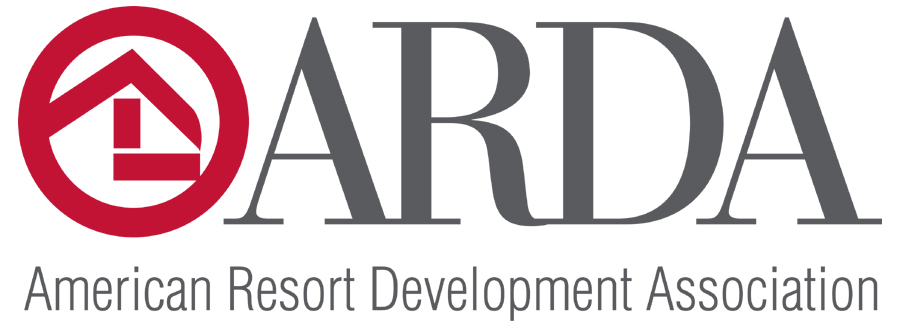 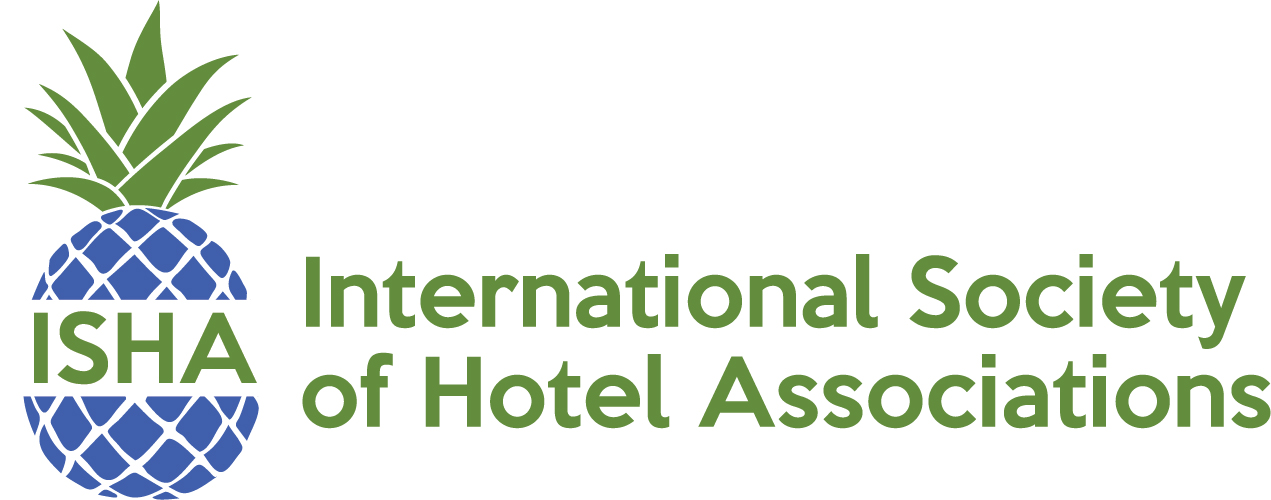 Name: _____________________________________________________________

Association: ________________________________________________________
Title: ________________________________ Number of yrs in position: ________

Date CAE Renewed: __________________ Amount of Renewal Fee: ____________Applicant Signature: __________________________________________________Date: ______________________________________________________________Email to info@isha.biz with completed form by November 2, 2018.